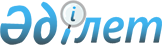 О внесении изменения в постановление Правительства Республики Казахстан от 23 февраля 1999 года N 157Постановление Правительства Республики Казахстан от 28 декабря 1999 года N 1999

      Правительство Республики Казахстан постановляет: 

      1. Внести в постановление Правительства Республики Казахстан от 23 февраля 1999 года N 157 P990157_ "О Плане законопроектных работ Правительства Республики Казахстан на 1999 год" следующее изменение: 

      в Плане законопроектных работ Правительства Республики Казахстан на 1999 год, утвержденном указанным постановлением: 

      строку, порядковый номер 55, исключить. 

      2. Настоящее постановление вступает в силу со дня подписания. 

 

     Премьер-Министр  Республики Казахстан  

(Специалисты: Склярова И.В.,              Цай Л.Г.)      
					© 2012. РГП на ПХВ «Институт законодательства и правовой информации Республики Казахстан» Министерства юстиции Республики Казахстан
				